ΛΕΞΕΙΣ ΓΙΑ ΕΠΑΝΑΛΗΨΗ (30/3/2020)(Γράφετε στο τετράδιο τις λέξεις, τη μία κάτω από την άλλη, αφήνοντας κάθε φορά γραμμή, στον ενικό αριθμό. Τις διαβάζει και μετά δίπλα τις γράφει στον πληθυντικό αριθμό. Αφού τις καλύψετε με ένα χαρτί για να μην τις βλέπει, τις επαναλαμβάνετε αργά μια μία για να τις γράφει σαν Ορθογραφία στον Ενικό αλλά και στον Πληθυντικό αριθμό, για το οι λέμε το οι του πληθυντικού και όχι όμικρον γιώτα ή το οι της οικογένειας Τις λέξεις που δεν έχουν πληθυντικό αριθμό τις ξαναγράφει όπως είναι. Αν δυσκολεύεται κοιτάζει πάλι τη λέξη και τη γράφει. Οι λέξεις είναι για 5 ημέρες. Μια ομάδα λέξεων την ημέρα).                                  (1)το κουνούπι  το κουτίτο πουλί                            το κουνέλι                              η κούνιαη Λουκίαη κουλούρα η τουλίπα το πουκάμισο το νούφαρο                                                               (2)το κουτάλιτο πιρούνιη σουπιάη σούπατο σουβλάκιτο κουτάβιο παππούςη φωλιάτο φίδιτο πιάτο                                                         (3)το σπίτι γιατίτο αστέριτο λουλούδιτο χελιδόνιτο γυαλίτο ζάριτο καράβιτο μολύβιη φωτιά                                                           (4)η μηλιάη λεμονιάη ελιάτο κεφάλιτο πιάνοτο ποτάμιη γιαγιάτο γουρούνι η αλεπούη ουρά                                                          (5)ο βιαστικόςτο διαφορετικότο πουλάκιτο λεμονάκιτο σκουληκάκιτο στεφάνιτο μακαρόνιτο κερίτο κοφίνι                                   το ελάφι                           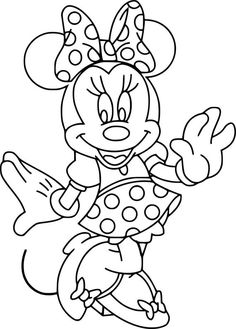 